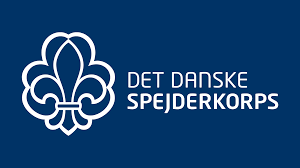 Micro – Mini (0.-2. klasse)Aktiviteter efterår 2021                       Mødetider: kl. 17:00-18:30 hver mandag på spejdergården Løgstørvej 57, 9600 AarsDatoAktivitetAktivitetMærke16/8Opstart med lagkage. Opstart med lagkage. 23/8SnobrødSnobrød28/8OprykningsfestOprykningsfest30/8Fri Fri 6/9Spis naturen – vi mødes i Jenle Plantage og finder spiselige planterSpis naturen13/9Møde på Limfjords Museet – smag på fjordenMøde på Limfjords Museet – smag på fjordenSpis naturen 20/9Oplev naturen gennem dine sanserOplev naturen gennem dine sanserSansekender27/9Æblemos (Andreas tager presseren, Oana og spejderne kommer med æbler)Æblemos (Andreas tager presseren, Oana og spejderne kommer med æbler)Spis naturen 4/10Skattejæger - piraterSkattejæger - piraterSkattejæger11/10Skattejæger – lær at læse kort Skattejæger – lær at læse kort Skattejæger18/10Efterårsferie – friEfterårsferie – fri25/1028/10Mad på bål – bliver en anden gangHalloween – børnene må gerne være udklædteMad på bål – bliver en anden gangHalloween – børnene må gerne være udklædteBålkok1/11Lær at bruge en dolkLær at bruge en dolkDolkmærke8/11Gårdtur hos vores gruppeleder Jens Kristian og se hvor mælken kommer fraGårdtur hos vores gruppeleder Jens Kristian og se hvor mælken kommer fra15/11Klar dig selv inden tur, spejderne skal have soveposen med den dagKlar dig selv inden tur, spejderne skal have soveposen med den dagKlar dig selv19-21Novembertur Novembertur 22/11FriFri29/11FørstehjælpFørstehjælpFørstehjælp 6/12FørstehjælpFørstehjælpFørstehjælp13/12Afslutning: Skt. Lucia optog på plejehjemmetAfslutning: Skt. Lucia optog på plejehjemmet